Отчет о проведении Единого урока «Права человека»11 декабря в МБОУ СОШ №48 прошёл единый урок „Права человека“. Целью урока являлось формирование правовой грамотности и получения основы знаний о правах человека у учащихся, формирование базисных знаний о государстве, праве, общественных и государственных институтов, правах человека, воспитания гражданских качеств. Для каждого уровня учащихся, начальной, средней и старшей школы, учителя применили различные подходы к проведению урока. В начальной школе, на примере сказочных персонажей, учителя с детьми разобрали элементарные понятия о правах человека, гражданском обществе и понятие государства. Применялись игровые формы обучения. Для средней школы проведены конкурсы и викторины, учащиеся подготовили доклады на тему: „Права человека в древнем и современном мире“. Обсудили формы государственного устройства, классовые и социальные неравенства в древние и средние века, а также встречающиеся в современном обществе. Учащиеся просмотрели презентации  с памятками  и обсудили  права и обязанности учащегося.Ученики старшей школы  более углублённо подошли к заданной теме. Вспомнили „римское право“, устройство государства, важность формирования гражданского общества. Разобрали понятие судебной системы и почему так важно его независимость от других ветвей власти.Участие приняли учащиеся 1-11-х классов. (кол-во  уч-ся   536)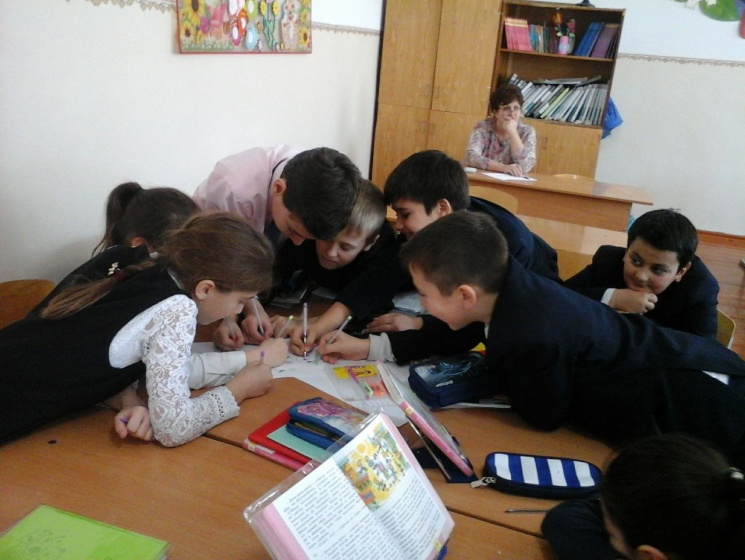 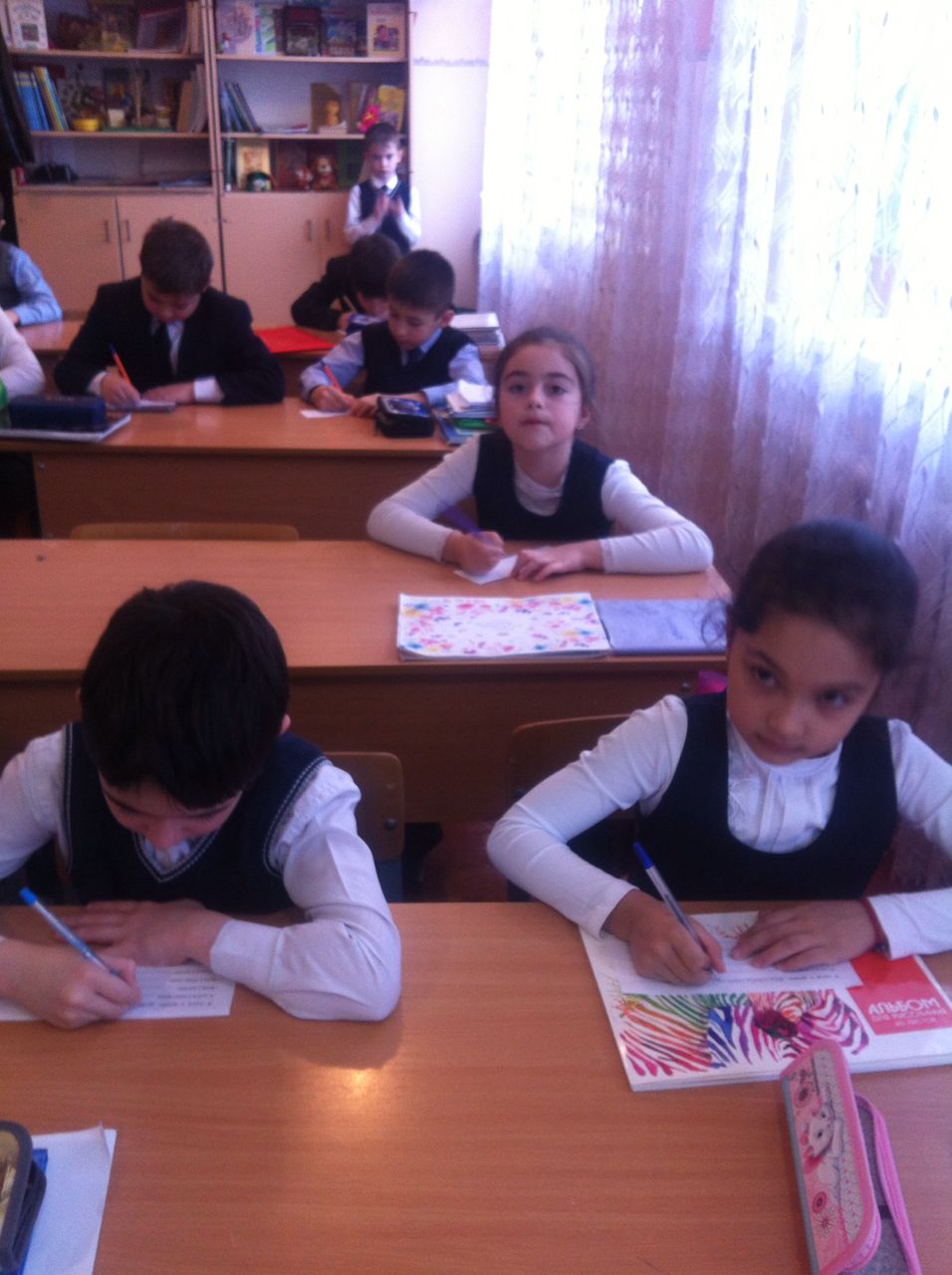 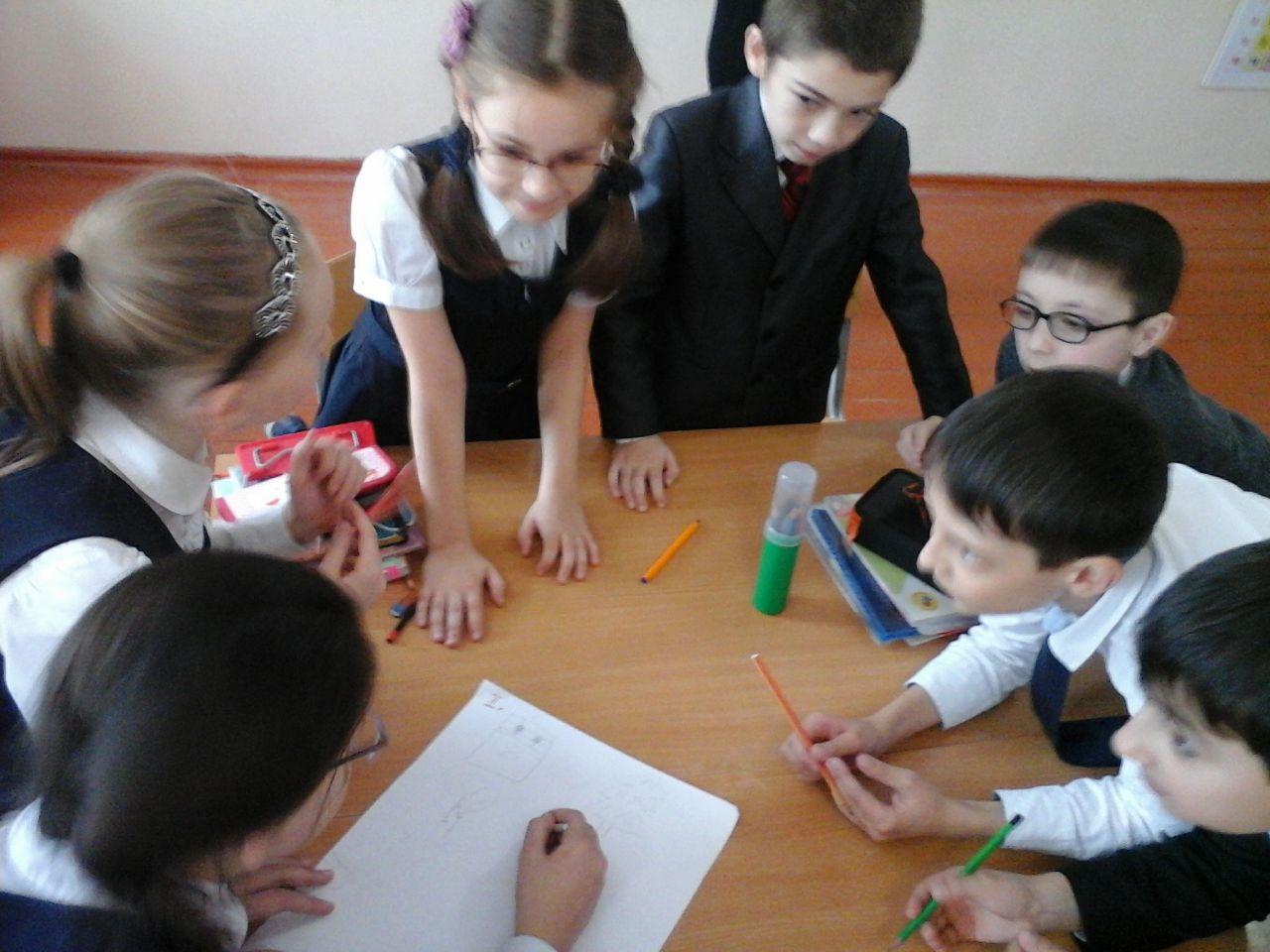 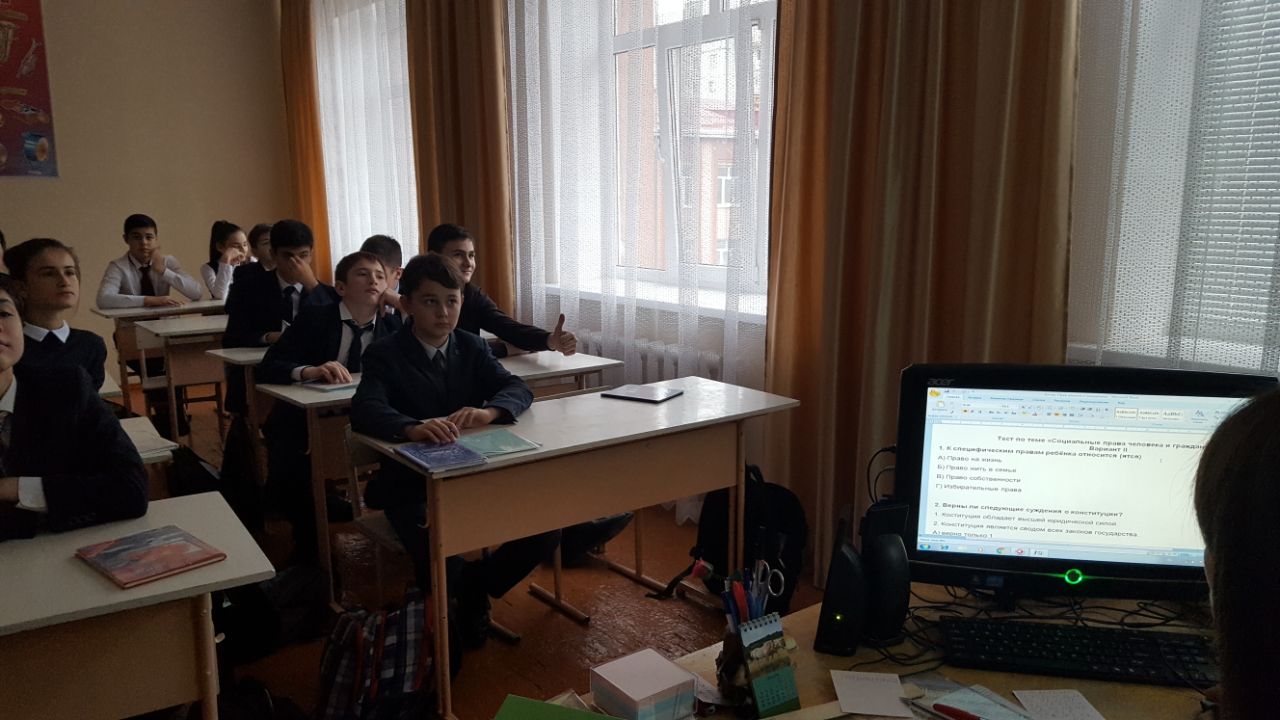 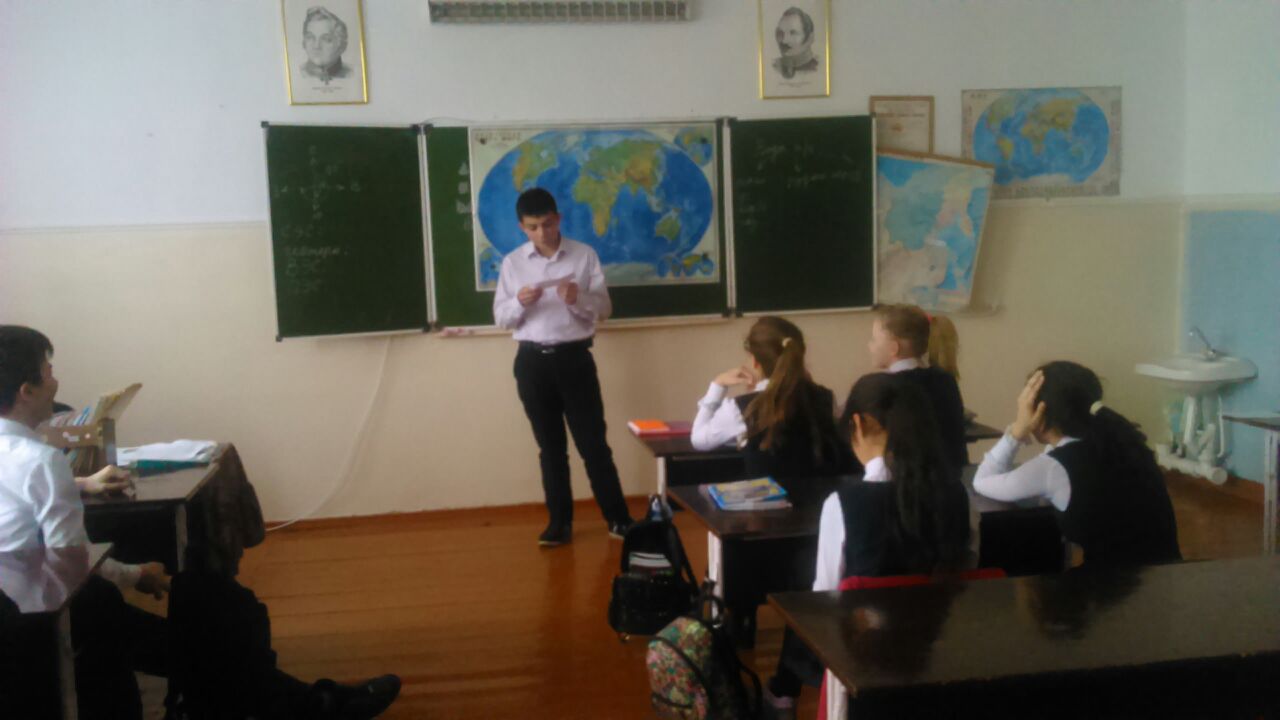 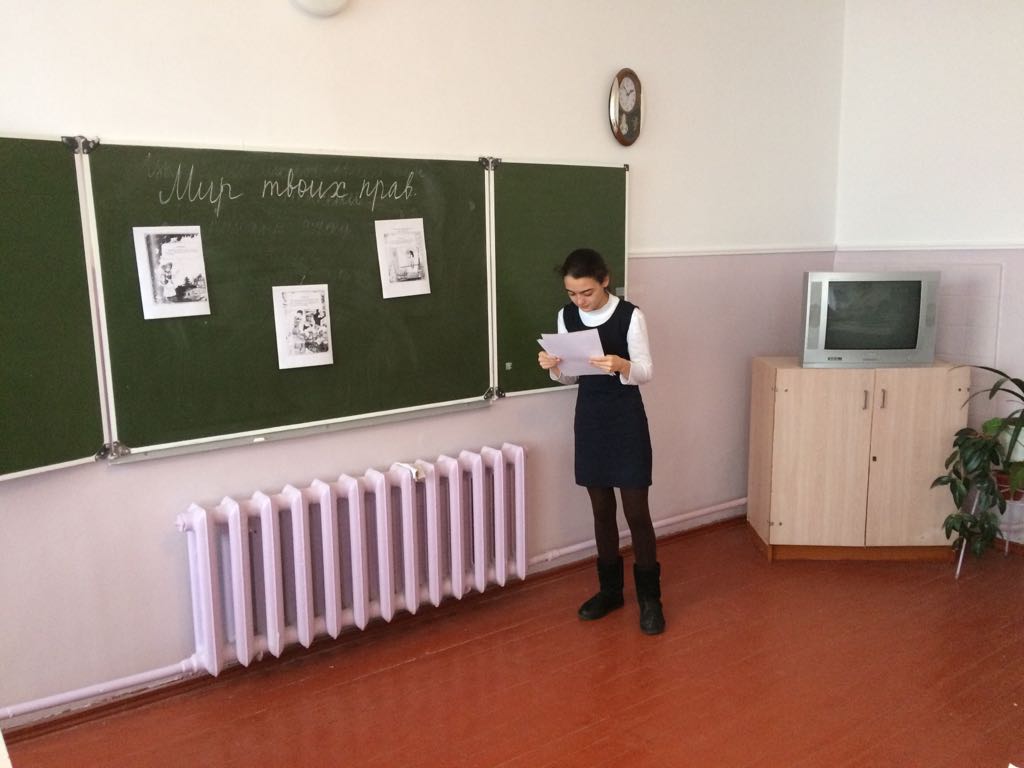 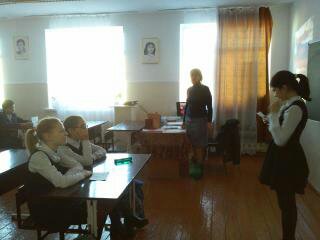 